CALCIO A CINQUESOMMARIOSOMMARIO	1COMUNICAZIONI DELLA F.I.G.C.	1COMUNICAZIONI DELLA L.N.D.	1COMUNICAZIONI DEL COMITATO REGIONALE MARCHE	1NOTIZIE SU ATTIVITA’ AGONISTICA	2COMUNICAZIONI DELLA F.I.G.C.COMUNICAZIONI DELLA L.N.D.COMUNICAZIONI DEL COMITATO REGIONALE MARCHEPer tutte le comunicazioni con la Segreteria del Calcio a Cinque - richieste di variazione gara comprese - è attiva la casella e-mail c5marche@lnd.it; si raccomandano le Società di utilizzare la casella e-mail comunicata all'atto dell'iscrizione per ogni tipo di comunicazione verso il Comitato Regionale Marche. PRONTO AIA CALCIO A CINQUE334 3038327SPOSTAMENTO GARENon saranno rinviate gare a data da destinarsi. Tutte le variazioni che non rispettano la consecutio temporum data dal calendario ufficiale non saranno prese in considerazione. (es. non può essere accordato lo spostamento della quarta giornata di campionato prima della terza o dopo la quinta).Le variazione dovranno pervenire alla Segreteria del Calcio a Cinque esclusivamente tramite mail (c5marche@lnd.it) con tutta la documentazione necessaria, compreso l’assenso della squadra avversaria, inderogabilmente  entro le ore 23:59 del martedì antecedente la gara o entro le 72 ore in caso di turno infrasettimanale.Per il cambio del campo di giuoco e la variazione di inizio gara che non supera i 30 minuti non è necessaria la dichiarazione di consenso della squadra avversaria.NOTIZIE SU ATTIVITA’ AGONISTICACALCIO A CINQUE SERIE C1GIUDICE SPORTIVOIl Giudice Sportivo, Avv. Claudio Romagnoli, nella seduta del 15/11/2018, ha adottato le decisioni che di seguito integralmente si riportano:GARE DEL 9/11/2018 PROVVEDIMENTI DISCIPLINARI In base alle risultanze degli atti ufficiali sono state deliberate le seguenti sanzioni disciplinari. A CARICO DI ALLENATORI SQUALIFICA FINO AL 28/11/2018 per comportamento irregolare nei confronti del Direttore di Gara. Allontanato. 							F.to IL GIUDICE SPORTIVO 						   	       Claudio RomagnoliUNDER 15 C5 REGIONALI MASCHILIRISULTATIRISULTATI UFFICIALI GARE DEL 14/11/2018Si trascrivono qui di seguito i risultati ufficiali delle gare disputateCLASSIFICAGIRONE AGIRONE BERRATA CORRIGECAMPIONATO REGIONALE CALCIO A CINQUE SERIE C1, GIRONE “A – UNICO”Per omissione, nel Comunicato Ufficiale n° 34 del 14/11/2018 non è stato pubblicato il provvedimento disciplinare a carico dell’allenatore SBACCO MASSIMILIANO del Futsal Potenza Picena come riportato nell’apposito paragrafo del presente C.U.Le ammende irrogate con il presente comunicato dovranno pervenire a questo Comitato entro e non oltre il 26/11/2018.Pubblicato in Ancona ed affisso all’albo del C.R. M. il 15/11/2018.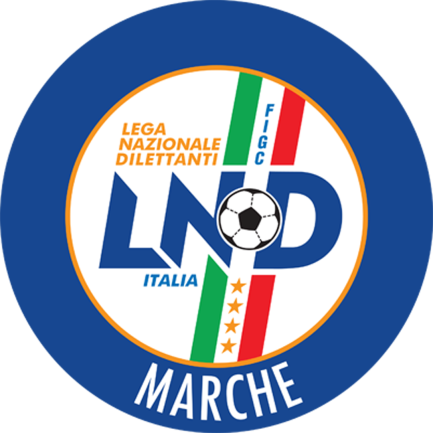 Federazione Italiana Giuoco CalcioLega Nazionale DilettantiCOMITATO REGIONALE MARCHEVia Schiavoni, snc - 60131 ANCONACENTRALINO: 071 285601 - FAX: 071 28560403sito internet: marche.lnd.ite-mail: c5marche@lnd.itpec: marche@pec.figcmarche.itStagione Sportiva 2018/2019Comunicato Ufficiale N° 35 del 15/11/2018Stagione Sportiva 2018/2019Comunicato Ufficiale N° 35 del 15/11/2018SBACCO MASSIMILIANO(FUTSAL POTENZA PICENA) SquadraPTGVNPGFGSDRPEA.S.D. AMICI DEL CENTROSOCIO SP.155500427350SENIGALLIA CALCIO125400418330G.S. AUDAX 1970 S.ANGELO126402272340A.S.D. REAL S.COSTANZO CALCIO 565202151320U.S. TAVERNELLE65202915-60SSDARL ITALSERVICE C5461132027-70U.S. PIANACCIO160141040-300A.S. BULDOG T.N.T. LUCREZIA05005435-310sq.B AMICI DEL CENTROSOCIOsq.B050000000SquadraPTGVNPGFGSDRPEA.S.D. FUTBOL31565016619470A.S.D. ACLI MANTOVANI CALCIO A 5125400337260A.S.D. FUTSAL ASKL953021721-40A.S.D. C.U.S. MACERATA CALCIO A5652022225-30A.S.D. ACLI AUDAX MONTECOSARO C5662031621-50A.S.D. CANTINE RIUNITE CSI662032046-260C.S.D. VIRTUS TEAM SOC.COOP.351031230-180A.S.D. FUTSAL FBC050052441-170sq.B ACLI MANTOVANI CALCIOsq.B050000000Il Responsabile Regionale Calcio a Cinque(Marco Capretti)Il Presidente(Paolo Cellini)